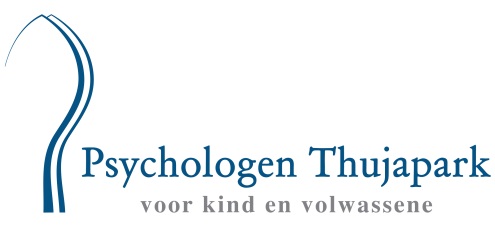 Inschrijvingsformulier tbv de intake bij Els Misset-Overmars, kinder- en jeugdpsycholoog NIP , Gezondheidszorgpsycholoog BIG, Orthopedagoog generalist NVO, Mindfulnesstrainer VVM.U schrijft zich in bij de behandelaar Els Misset-Overmars. Graag zo volledig mogelijk invullen in verband met het correct aanmaken van de cliënt kaart en openen van het dossier t.b.v. de psychologische behandeling. Ook de oudergegevens van minstens 1 ouder zijn noodzakelijk. Indien u aangeeft dat een ouder geen ouderlijk gezag heeft, en is uw kind jonger dan 16 jaar, graag een schriftelijk bewijs hiervan. cliëntmoeder (als cliënt <18j) vader (als cliënt < 18 j)Naam / voorlettersGeboortedatumAdresTel / mobiel nummerE-mailBSNID bewijs nummer (let op correcte weergave cijfers en letters)of paspoort nummer-rijbewijs-Ouderlijk gezagJa/neeJa / NeeBurgerlijke staatHuisarts Verwijskaart: basis of specialistische GGZEerste afspraakGezinssamenstelling(inclusief leeftijd andere kinderen)Beroep ouders Naam basisschool, groep, leerkracht, zorg- coördinatorToestemming voor:Dd:Handtekening jongere (>12 jaar)Handtekening moederHandtekening vaderIntake/behandeling